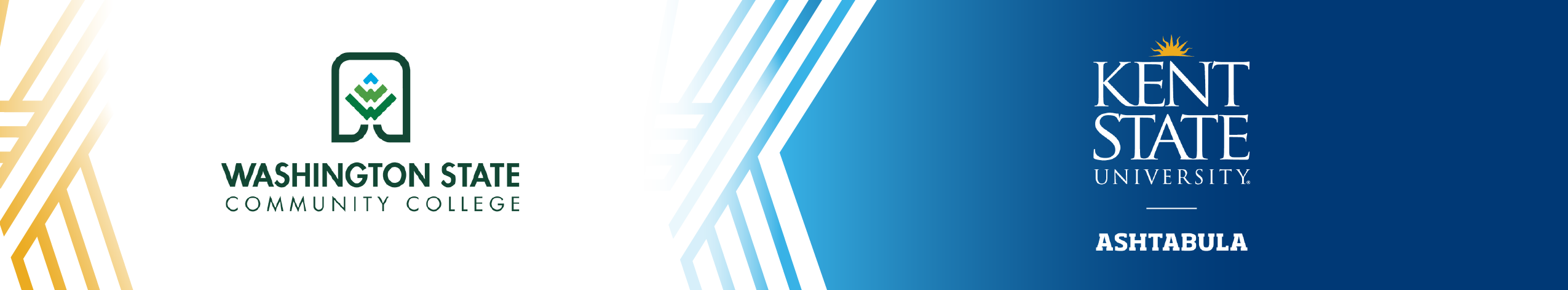 Associate of Applied Science, Respiratory Therapy Technology to Bachelor of Science, Respiratory CareB.S. is offered 100% online, visit www.kent.edu/ashtabula/bsrc for more information* MATH 2110/MATH 10041 will fulfill the Statistics Elective required for the BS in Respiratory Care. MATH 1104 or MATH 2130 will not fulfill the Statistics Elective required for the BS in Respiratory Care. Student who do not complete MATH 2110 at WSCC will be required to complete a Statistics Elective at Kent State University upon transfer.Students must successfully complete one domestic diversity course (DIVD) and one global diversity course (DIVG). Please consult  the Transfer Credit Guide to confirm transfer course attributes.  ** Minimum one course from Kent Core Humanities (KHUM) and one course from Kent Core Fine Arts (KFA).@ Course may be taken at Washington State Community College and transferred to Kent State. However, please be aware of Kent State’s residence policy, which can be found in the Kent State University Catalog.To be able to register for Respiratory Care (RSPC) courses, students must be admitted to professional study. Admission is a selective process. Criteria for admission into professional study are the following:Evidence of an earned accredited entry-level associate degree in respiratory therapy/care or accredited entry- level bachelor's degree in respiratory therapy/careEvidence of earned RRT credentialEvidence of current active license to practice respiratory therapyRequirements to graduate with the BS degree program: To graduate, students must have minimum 120 credit hours, 39 upper-division credit hours of coursework, a minimum 2.000 major GPA and minimum 2.000 cumulative GPA. They must also fulfill an approved experiential learning experience, a two-course diversity requirement (domestic and global), complete a writing intensive course with a minimum C (2.000) grade. More specific graduation requirement information can be found in the Academic Policies section of the Kent State University Catalog (www.kent.edu/catalog).This information is provided solely for the convenience of the reader, and Kent State University expressly disclaims any liability which may otherwise be incurred. This publication is neither a contract nor an offer to make a contract. While every effort has been made to ensure the accuracy of the information, Kent State University reserves the right to make changes at any time with respect to course offerings, degree requirements, services provided, or any other subject addressed herein.It is recommended that students intending to pursue the Bachelor of Science in Respiratory Care through Kent State University consult with academic advisors at both Washington State Community College and Kent State University.Contact Information:Washington State
Community College
Jona Rinard
Dean of Liberal Arts and Public Services740-885-5754jrinard1@wscc.edu Kent StateUniversityAcademic Partnerships330-672-7341pathways@kent.eduLast Updated May 2023Course Subject and TitleCreditHoursUpperDivisionNotes on Transfer Coursework to Kent StateSemester One: [17 Credit Hours] Washington State Community CollegeSemester One: [17 Credit Hours] Washington State Community CollegeSemester One: [17 Credit Hours] Washington State Community CollegeSemester One: [17 Credit Hours] Washington State Community CollegeBIOL 2310 Human Anatomy & Physiology I3BSCI 21010 (KBS, KLAB)BIOL 231L Human Anatomy & Physiology I Lab1BSCI 21010 (KBS, KLAB)ENGL 1510 English Composition I3ENG 11011 (KCP1)HLTH 1040 Basic Health Science3TRAN 1X000MATH 2110 Principles of Statistics*4MATH 10041 (KMCR) (Statistics Elective)PSYC 1010 General Psychology3PSYC 11762 (DIVD) (KSS)Semester Two: [15 Credit Hours] Washington State Community CollegeSemester Two: [15 Credit Hours] Washington State Community CollegeSemester Two: [15 Credit Hours] Washington State Community CollegeSemester Two: [15 Credit Hours] Washington State Community CollegeBIOL 2320 Human Anatomy & Physiology II3BSCI 21020 (KBS, KLAB)BIOL 232L Human Anatomy & Physiology II Lab1BSCI 21020 (KBS, KLAB)RESP 1100 Introduction to Respiratory Care2RTT 1X000RESP 1210 Cardiopulmonary Pharmacology2RTT 1X000RESP 1250 Medical Gas Administration & Therapeutics4RTT 1X000RESP 1330 Cardiopulmonary Anatomy & Physiology2RTT 1X000RESP 1350 Clinical Practice I1RTT 1X000Semester Three: [8 Credit Hours] Washington State Community CollegeSemester Three: [8 Credit Hours] Washington State Community CollegeSemester Three: [8 Credit Hours] Washington State Community CollegeSemester Three: [8 Credit Hours] Washington State Community CollegeHLTH 2400 EKG/Cardiovascular Technician2TRAN 2X000RESP 2450 Clinical Practice II1RTT 2X000RESP 2500 Respiratory Critical Care I2RTT 2X000RESP 2630 Respiratory Pediatrics & Neonatology3RTT 2X000Semester Four: [13 Credit Hours] Washington State Community CollegeSemester Four: [13 Credit Hours] Washington State Community CollegeSemester Four: [13 Credit Hours] Washington State Community CollegeSemester Four: [13 Credit Hours] Washington State Community CollegeBIOL 2010 Basic Microbiology2BSCI 2X000 (KBS) BIOL 201L Basic Microbiology Lab1BSCI 2X000 (KLAB) RESP 1360 Adv. Cardiopulmonary Resuscitation1RTT 1X000RESP 2460 Arterial Blood Gases1RTT 2X000RESP 2510 Cardiopulmonary Pathology I3RTT 2X000RESP 2550 Clinical Practice III2RTT 2X000RESP 2600 Respiratory Critical Care II3RTT 2X000Semester Five: [12 Credit Hours] Washington State Community CollegeSemester Five: [12 Credit Hours] Washington State Community CollegeSemester Five: [12 Credit Hours] Washington State Community CollegeSemester Five: [12 Credit Hours] Washington State Community CollegeRESP 2520 Cardiopulmonary Pathology II1RTT 2X000RESP 2700 Assessment of Pul. Functions2RTT 2X000RESP 2730 Pulmonary Rehab & Subspecialties2RTT 2X000RESP 2750 Clinical Practice IV2RTT 2X000RESP 2800 Cardiology & Hemodynamic Monitoring2RTT 2X000RESP 2990 Respiratory Capstone3RTT 2X00065 Total Credit Hours to Graduate with the AAS Degree from Washington State Community College65 Total Credit Hours to Graduate with the AAS Degree from Washington State Community College65 Total Credit Hours to Graduate with the AAS Degree from Washington State Community College65 Total Credit Hours to Graduate with the AAS Degree from Washington State Community CollegeCourse Subject and TitleCreditHoursUpperDivisionNotes on Transfer Coursework to Kent StateSemester Five: [12 Credit Hours] Kent State University Semester Five: [12 Credit Hours] Kent State University Semester Five: [12 Credit Hours] Kent State University Semester Five: [12 Credit Hours] Kent State University ENG 21011 College Writing II (KCP2)3@ENGL 1530/1515/1520Kent Core Humanities and Fine Arts (KHUM/KFA)**3@Kent Core Humanities and Fine Arts (KHUM/KFA)**3@Kent Core Social Sciences (KSS – Not PSYC)3@Semester Six: [15 Credit Hours] Kent State University Semester Six: [15 Credit Hours] Kent State University Semester Six: [15 Credit Hours] Kent State University Semester Six: [15 Credit Hours] Kent State University LIS 30010 Information Fluency in The Workplace And Beyond3■RSPC 30002 Leadership and Management in Respiratory Care3■RSPC 30004 Educational Instruction in Respiratory Care3■RSPC 40002 Research Development in Respiratory Care (WIC)3■RSPC 40004 Advanced Practice in Respiratory Care3■Semester Seven: [15 Credit Hours] Kent State University Semester Seven: [15 Credit Hours] Kent State University Semester Seven: [15 Credit Hours] Kent State University Semester Seven: [15 Credit Hours] Kent State University RSPC 30000 Professional Practice in Respiratory Care3■RSPC 30006 Sleep Medicine and Polysomnography3■Kent Core Humanities and Fine Arts (KHUM/KFA)**3@Kent Core Additional (KADL)3@General Elective (Upper-Division)3■@ (if needed to reach 120 total credit hours and 39 upper-division credit hours)Semester Eight: [15 Credit Hours] Kent State University Semester Eight: [15 Credit Hours] Kent State University Semester Eight: [15 Credit Hours] Kent State University Semester Eight: [15 Credit Hours] Kent State University NURS 46000 Health Care Policy3■RSPC 40006 Contemporary Issues and Trends in Respiratory Care3■RSPC 40008 Chronic Disease Management Principles3■RSPC 40075 Information and Patient Care Technology for Healthcare Professionals3■RSPC 41092 Practicum for Respiratory Care (ELR)3■122 Total Credit Hours to Graduate with the BS, including transfer coursework, from Kent State University122 Total Credit Hours to Graduate with the BS, including transfer coursework, from Kent State University122 Total Credit Hours to Graduate with the BS, including transfer coursework, from Kent State University122 Total Credit Hours to Graduate with the BS, including transfer coursework, from Kent State University